Информационное письмоУважаемые коллеги!!!8-9 апреля 2010 года Юридический институт Сибирского федерального университета проводит IV Всероссийскую научную конференцию студентов, аспирантов и молодых ученых. В этом году тема конференции: «Правовая модернизация как фактор развития общества и государства». Конференция будет посвящена памяти профессора А.С. Горелика.В рамках конференции планируются пленарное и секционные заседания.В первый день работы конференции (8 апреля 2010 года) с 10.00 до 14.00 будет проходить пленарное заседание, на котором будут заслушаны доклады по общей теме конференции. С 15.00 8 апреля планируется работа тематических секций:Место юридической компаративистики в правовой модернизации Российской Федерации (подсекции на английском и немецком языках).Цивилистический процесс: горизонтальная гармонизация.Правовые средства оптимизации экономики.Коррупция как фактор препятствующий модернизации общества.Тенденции совершенствования законодательства о юридических лицах.9 апреля 2010 года состоятся заседания следующих секций:Проблемы теории и истории государства и права.Общетеоретические аспекты правовой модернизации.Конституционно-правовые аспекты модернизации публичной власти в современной России: формирование, организация, функционирование, взаимодействие с гражданским обществом.Административное право и процессы модернизации государственного управления.Концепция совершенствования гражданского кодекса РФ: общие положения.Концепция совершенствования гражданского кодекса РФ: вещные и обязательственные права.Актуальные проблемы цивилистического процесса.Правовые аспекты модернизации регулирования трудовых и экологических отношений.Проблемы модернизации уголовного закона. Уголовный процесс и криминалистика в современном обществе. Модернизация правового обеспечения социальной защиты и социальной работы как фактор развития российского общества и государства на рубеже XX-XXI веков.Влияние международного права на модернизацию правовой системы России.Заявки на участие в конференции принимаются до 26 марта  2010 года. Форма регистрационной карты участника прилагается. Заявка на бронирование гостиницы должна быть направлена до 10 марта 2010 г. с указанием примерной стоимости и категории номера.К началу конференции планируется выпуск электронного издания с тезисами докладов участников. Для включения тезисов доклада в электронное издание необходимо предоставить их в оргкомитет до 10 марта 2010 года в электронной форме по адресу kafedra-intlaw@mail.ru.  	По результатам работы конференции планируется публикация сборника статей. Статьи студентов принимаются при наличии рекомендации к опубликованию от научного руководителя. Рекомендация должна быть составлена в письменной форме и либо направлена по факсу, либо предоставлена студентом при прохождении регистрации. Статьи направляются в электронной форме до 1 мая 2010 года по адресу kafedra-intlaw@mail.ru. Решение о публикации статьи в сборнике принимается оргкомитетом конференции.Представленные для публикации тезисы докладов и статьи должны соответствовать следующим требованиям:объем - не более 8 страниц  для статьи и не более 3 страниц для тезисов доклада формата А4 с полями . с каждой стороны;шрифт Times New Roman кегль 14, отступ абзаца 2,5; межстрочный интервал одинарный;выравнивание по ширине, возможно выделение части текста полужирным шрифтом, курсивом;библиографические ссылки постраничные, оформленные в соответствии с ГОСТ шрифт Times New Roman кегль 10. С правилами оформления можно ознакомиться: http://smk.sfu-kras.ru/documents;название работы полужирным шрифтом;сведения об авторе - фамилия, имя и отчество полностью, статус (студент, аспирант, курс), наименование вуза, института, факультета;сведения о научном руководителе – фамилия, имя и отчество полностью, ученая степень, место работы (вуз, институт, факультет, кафедра).Материалы, не соответствующие указанным требованиям к публикации не принимаются.Материалы для включения тезисов докладов в электронное издание направляются до 10 марта 2010 года, статей в сборник направляются до 1 мая 2010 года по адресу kafedra-intlaw@mail.ru.Дополнительную информацию о конференции можно получить:  . Красноярск ул. Маерчака, 6. Кафедра международного права,  каб. 3-16, т. (391) 221-65-75,  ф. (391) 221-65-03.По вопросам организации и проведения конференции можно обращаться к доценту кафедры международного права Павельевой Эвелине Анатольевне (evelinap@ya.ru), доценту кафедры международного права Татьяне Юрьевне Сидоровой (tatiana-sidorova@mail.ru), лаборанту кафедры международного права Богровой Наталии Витальевне по тел. (391) 221 65 75; 8 983 2035721.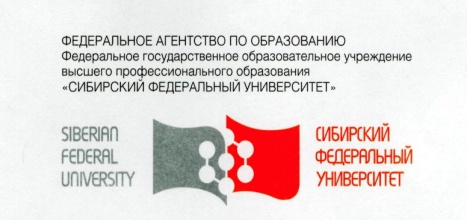 СИБИРСКИЙ ФЕДЕРАЛЬНЫЙУНИВЕРСИТЕТ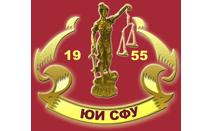 ЮРИДИЧЕСКИЙ ИНСТИТУТСИБИРСКОГО ФЕДЕРАЛЬНОГО УНИВЕРСИТЕТАРегистрационная карточка участника конференцииРегистрационная карточка участника конференцииРегистрационная карточка участника конференции1. Информация об участнике конференции1. Информация об участнике конференции1. Информация об участнике конференции1.1Фамилия1.2Имя1.3Отчество1.4телефон1.5факс1.6e-mail2. Информация о вузе/месте работы участника2. Информация о вузе/месте работы участника2. Информация о вузе/месте работы участника2.1Место учебы или работы (полное и сокращенное название)2.2Факультет / институт / подразделение2.3Кафедра (для аспирантов и адъюнктов)3. Информация о научном руководителе участника3. Информация о научном руководителе участника3. Информация о научном руководителе участника3.1Фамилия3.2Имя3.3Отчество3.4Ученая степень3.5Должность3.6Место работы (вуз, институт, факультет, кафедра)4. Информация о форме участия в конференции4. Информация о форме участия в конференции4. Информация о форме участия в конференции4.1Форма участия (очная/заочная)4.2Название секции, в работе которой участник планирует принять участие4.3Название доклада4.4Требования к техническому обеспечению выступления5. Дополнительная информация для иногородних участников5. Дополнительная информация для иногородних участников5. Дополнительная информация для иногородних участников5.1Дата прибытия5.2Дата отбытия5.3Вид транспорта5.4Необходимость во встрече на вокзале / в аэропорту5.5Гостиница (требуется / не требуется)5.6Категория номера5.7Пожелания по стоимости5.8Адрес для отправки сборника